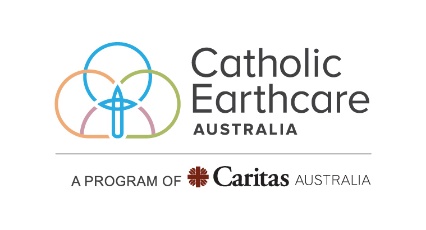  User Guide to Documents and Levels Level 1 Register with Catholic Earthcare and share the journey so far.Level 2 Use this self-guided audit to see how your school is currently situated with regards caring for our common home. Once completed submit and receive level 2 certification. You are now ready to undertake the level 3 challenge Documents include: ▪Self-assessment tool ▪Environmental Review Early Years, or Environmental Review Primary, or Environmental Review Secondary ▪Basic Curriculum auditLevel 3 For schools already doing good things. Create an action plan based on the data you collected during the self-Evaluation. Look at the Self-Evaluation tool to help you understand what is required and work backwards from that. Documents include: ▪Self-assessment tool ▪Environmental Review Early Years, or Environmental Review Primary, or Environmental Review Secondary ▪Basic curriculum audit ▪Action Plan ▪Detailed curriculum audit (optional) ▪Self-evaluation tool Level 4 For schools that are quite mature in their processes and programs for Caring for our Common Home. Look at the Peer-validated assessment tool and work backwards to understand what is required. Documents include: ▪Self-assessment tool ▪Environmental Review Early Years, or Environmental Review Primary, or Environmental Review Secondary ▪Action Plan ▪Basic curriculum audit ▪Detailed curriculum audit (optional) ▪Peer validated assessment tool Level 5 This Levels will be accessible to successful Level 4 schools Schools will work with Earthcare staff on a report showcasing Catholic Earthcare Steps to Ecological Dialogue with an emphasis on Step 7 Sustain and Go Forth and Step 8 Animate Others 